Seeking a challenging position, this will add value to organization and to enhance my skills And strengths in conjunction with organization goals and objectives. I would like to become software professional where, I work as a team member, contribute for growth and prosperity of organization by sharing knowledge and ideas.MSC Computer science at MHES Collage of Calicut UniversityBSC Computer science at MES Collage of Calicut UniversityPlus two at Vidya Prakash public schoolSSLC at ever green public schoolDiploma in ID Graphics at CADD Centre Training ServicesAutoCAD3ds MaxGraphic Designing(Photoshop, illustrator)Publishing ( PageMaker , CorelDraw)Operating System: Windows Server 2008, Windows Server 2003 Windows XP and Windows 7. Programming Languages: C, C++, Core Java, VB.Net,
ASP.Net, HTML, VB 6.0.Database Programming: Oracle, Microsoft SQL Server 2005, 
MS Access. Web Programming and System Tool: HTMLOffice Package: Word, Excel, PowerPoint and Access. 
 Teacher in Shanthi Nikethan Higher Secondary SchoolDate of Birth      :  14-May-1991Gender                :   Female	Marital Status   :   MarriedReligion               :  IslamNationality         :  Indian                                                                                                                  Language Known  : English, Hindi, & Malayalam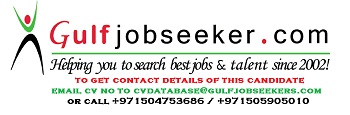 Gulfjobseeker.com CV No: 1460538Career Objectives:Academic Qualification:Computer Skills:	General Skills: Work Experience:Personal Details: